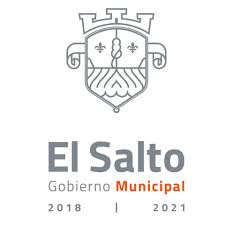 REQUISITOS PARA INGRESAR AL AYUNTAMIENTO CONSTITUCIONAL DE EL MUNICIPIO DE EL SALTO, JALISCOCOPIA SIMPLE DE LOS SIGUIENTES DOCUMENTOS:-Identificación oficial actualizada (de estar en proceso anexar copia del talón INE)-Comprobante de Domicilio Actualizado (no mayor a 3 meses) -Acta de Nacimiento (reciente) -Impresión de R.F.C. (proveniente de la página oficial del SAT)	-CURP (proveniente de la página oficial RENAPO)-Comprobante del ultimo grado de estudios (cedula y título de contar con ellos)-Licencia de Conducir vigente (de contar con ella)-Curriculum vitae o solicitud de empleo-Tipo de Sangre-Diplomas y/o reconocimientos de cursos - 2 Fotografías tamaño infantil*En caso de reingreso* -Solicitud por escrito de su reincorporación, además de los anteriores requisitosNOTA: Para presentar solicitud o informes favor de acudir a la Dirección de Recursos Humanos en la Presidencia de El Salto, Jalisco, con dirección Ramón Corona #1 con el Lic. Ernesto Josafat Parra Pérez.